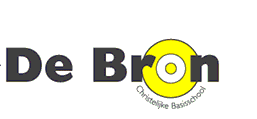 Verslag leerlingenpanelDonderdag 11 novemberAanvang 13.00 uurRuimte lesplein bovenbouwAanwezig:Agenda:1)Welkom en opening door de voorzitter.Wat is er de vorige keer besproken? 
Wat is gerealiseerd2)Ingebrachte agendapunten.Groep 7:Deurslot van de wc's gaat niet goed dicht en opent heel zwaar. Wordt gemaakt!Meer boeken voor kinderen met dyslexie (voor kinderen die moeite hebben met lezen). Meester Bauke gaat juf Jeanette vragen.Samen met meester Bauke op zoek naar handige plekken voor de knikkerpotjes op het schoolplein.Groep 6a:Dier op het lesplein, bijvoorbeeld een hamster. Wie moet er dan op passen? De andere kinderen lijkt dat ook leuk, gezellig. Daar gaat meester over nadenken. Het lesplein gezelliger maken, bijvoorbeeld lampjes of tekeningen. Er kan nog wel wat bij, de kinderen kunnen het zelf maken met de klas. Groep 6b:Meer knikkerpotjes, gaan we plaatsen. Betere voetbal, regelen met eigen leerkracht.Groep 5b:Hek om het voetbalveld. Misschien ooit in de toekomst, maar dan wèl met bosjes, net zoals op het middenbouwplein. Schommel en glijbaan, dat komt er niet, dat is meer geschikt voor een speeltuin.Groep 5a:Tussen groep 3 en 4, beide wc's kleine doorspoelknop kapotFietsrekken voor fietsen met bredere banden, zorg dat je fiets een standaard heeft, de banden passen er niet in. Afspraken: één voor één de fietsen in het rek zetten.Jongens wc groep 5, deur kan niet op slot. Groep 8De goaltjes op het schoolplein zijn te klein, kinderen schieten ernaast. Grotere goaltjes zorgt voor minder ruimte. Latjes gaan andere kinderen over struikelen of een pannakooi.Nog meer groen op het bovenbouw plein. Medewerker van groen doen was heel tevreden over ons groene plein! Gaat momenteel niet lukken, straks in het voorjaar wordt het weer helemaal groen! Afwachten tot het voorjaar. Groep 8De goaltjes op het schoolplein zijn te klein, kinderen schieten ernaast. Grotere goaltjes zorgt voor minder ruimte. Latjes gaan andere kinderen over struikelen of een pannakooi.Nog meer groen op het bovenbouw plein. Medewerker van groen doen was heel tevreden over ons groene plein! Gaat momenteel niet lukken, straks in het voorjaar wordt het weer helemaal groen! Afwachten tot het voorjaar.3) RondvraagIedereen kan in de eigen groep vertellen hoe de bijeenkomst is verlopen.Alle panelleden ontvangen een schriftelijk verlag.4) Volgend overlegmoment is op een donderdag in januari 2022. Voor hele belangrijke kunnen we eerder bijeen komen. 5) Sluiting om 13:45Schoolleiding bedankt iedereen voor de prima inbreng!Groep:NaamNaam:Groep 5aWout DijkstraLotte BrouwerGroep 5bDaniël BlesMarit Dijkstra (afwezig)Groep 6aStijn BongaLenna EilingGroep 6bYsbrand NoordoverAniek BakkerGroep 7Niels BakkerMaud de HaanGroep 8Ruben BlesFenna SteigengaVoorzitterDhr. Bauke KorenstraNotulistMevr. Fenna Engbers